Bydgoszcz, 29 grudnia 2021 r.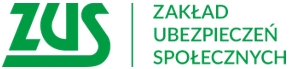 Informacja prasowaZwolnienie ze składek i postojowe dla określonych branż 17 stycznia rusza kolejna odsłona Tarczy antykryzysowej. Przedsiębiorcy z określonych branż będą mogli uzyskać zwolnienie z opłacania składki za grudzień 2021 r. i otrzymać do sześciu świadczeń postojowych. Wnioski będzie można złożyć wyłącznie elektronicznie przez Platformę Usług Elektronicznych ZUS.  O zwolnienie z opłacania składki za grudzień 2021 r. będą mogli wystąpić przedsiębiorcy, którzy byli zgłoszeni jako płatnik składek przed listopadem 2020 roku i na 31 marca 2021 roku ich przeważający rodzaj działalności był oznaczony kodem PKD:56.30.Z - przygotowywanie i podawanie napojów (podklasa ta obejmuje m.in. dyskoteki serwujące głównie napoje), 93.29.A - działalność pokojów zagadek, domów strachu, miejsc do tańczenia i w zakresie innych form rozrywki lub rekreacji organizowanych w pomieszczeniach lub w innych miejscach o zamkniętej przestrzeni, 93.29.Z - pozostała działalność rozrywkowa i rekreacyjna.Wniosek o zwolnienie składki za grudzień (RDZ-B7) będzie można składać od 17 stycznia do 
28 lutego 2022 r. tylko elektronicznie przez Platformę Usług Elektronicznych ZUS. Do 28 lutego  przedsiębiorca, aby skorzystać ze zwolnienia, będzie musiał również przekazać dokumenty rozliczeniowe za grudzień 2021 r. chyba że jest zwolniony z obowiązku ich składania – informuje Krystyna Michałek, regionalny rzecznik prasowy ZUS województwa kujawsko-pomorskiego.Dla kogo świadczenie postojowePrzedsiębiorcy z określonych branż będą mogli otrzymać świadczenie postojowe maksymalnie sześć razy. Świadczenie będzie wynosić 2 080 zł albo 1 300 zł. Wniosek o to świadczenie (RSP-DD7 ) mogą złożyć najwcześniej 17 stycznia 2022 r. a  najpóźniej w ciągu 3 miesięcy od miesiąca, w którym zostanie zniesiony stan epidemii.Świadczenie postojowe sześciokrotnie mogą otrzymać podmioty oznaczone kodami PKD: 56.30.Z, 93.29.A, 93.29.Z. Co ważne, jeżeli przedsiębiorca złożył wniosek RSP-DD7 i otrzymał świadczenie postojowe już wcześniej, to teraz liczba świadczeń postojowych, o które może wystąpić, zostanie pomniejszona.Warunkiem uzyskania zwolnienia z opłacania składki za grudzień czy otrzymania świadczenia postojowego jest m.in. spadek przychodu o co najmniej 40 proc. Należy porównać sytuację 
w jednym z dwóch miesięcy przed złożeniem wniosku do ZUS z poprzednim miesiącem lub analogicznym miesiącem poprzedniego roku albo z lutym 2020 r., albo z wrześniem 2020 r.Lista branż oraz warunki, jakie należy spełnić, by otrzymać pomoc w ramach najnowszej Tarczy antykryzysowej, dostępna jest na stronie internetowej ZUS (www.zus.pl). Tam też umieszczona jest instrukcja jak wypełnić i złożyć wniosek o wsparcie bezpośrednio przez Platformę Usług Elektronicznych czy poprzez PUE ze pośrednictwem gov.pl. Krystyna Michałekregionalny rzecznik prasowy ZUSw województwie kujawsko-pomorskim